Assurance of Pardon & Gloria Patri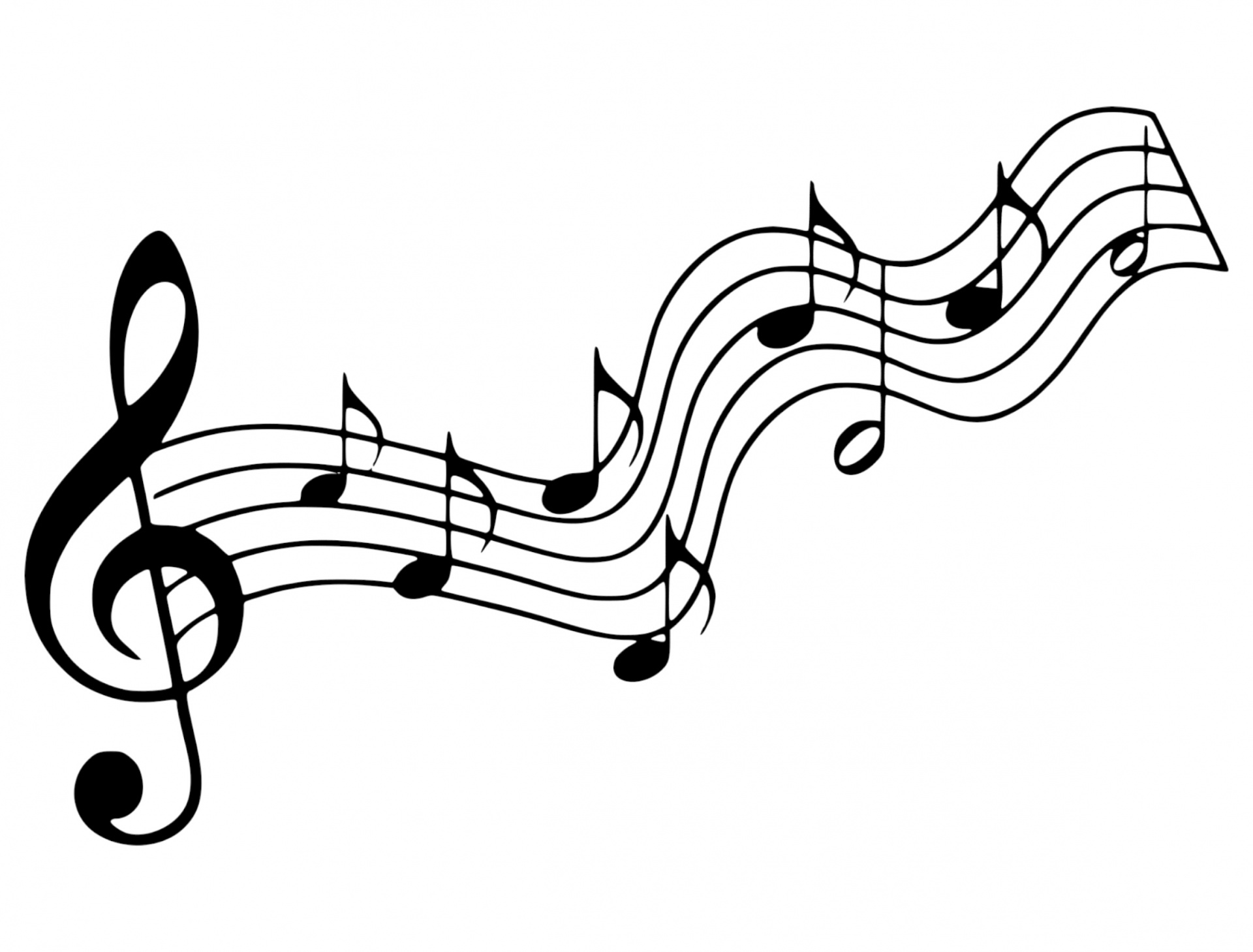  Glory be to the Father, and to the Son, and to the Holy Ghost.  As it was in the beginning, is now, and  ever shall be, world without end. Amen. Amen                                     (Blue No. 579)                      Praise Songs The Doxology  ♪ Praise God, from whom all blessings flow; Praise *Him, all creatures here below; Praise *Him above, ye heavenly host; Praise Father, Son, and Holy Ghost.       Amen                                             (Blue Hymnal No. 592)             “Create In Me a Clean Heart”          Sally  Marx  	          Create in me a clean heart, O God,	         And renew a right spirit within me.	         Create in me a clean heart, O God,	         And renew a right spirit within me.		Cast me not away from thy presence, O Lord.		Take not Thy Holy Spirit from me.		Restore unto me the joy of Thy salvation		And renew a right spirit within me.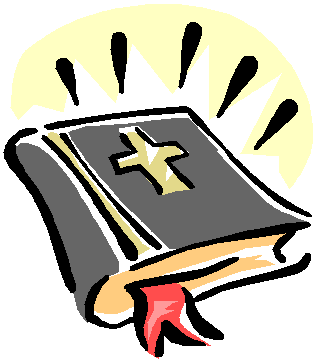 Scripture 1:  Psalm 122       (p.886)Scripture 2: Matt. 26:36-44   (p.1417)Faith and Engagement  "Sleepers, Wake!" A Voice Astounds Us”                                  (Blue Hymnal)                     No.17                     Prayers of the Pastor & the PeopleWith Praise & Thanksgiving              share briefly names & situations to lift to God in prayer – we know God is more than able to hold all we offer & God knows the details!  Lord in Your mercy…Hear our prayer!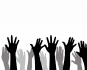 Blessing “Halle, Halle, Halle-lujah (X3)                 Hallelujah, Hal-le-lu-jah!”PERSONAL MILESTONESNovember 20 – Lori MarateaNovember 25- Rick DannPrayer Concerns:		    Prayer family: Larkin familyPrayer young person: Rose GoldenPrayer theme for young adults: general welfareAll medical professionals, emergency responders & those serving in hospitals, nursing homes & care facilities Military folks & family - the USA & all those in leadership S-VE School Board members, administrators, teachers & othersNorth Spencer Christian Academy Church FinancesRenovation HouseNorth Van Etten Church Announcements/Reminders: A note about offering - all we have is a gift from God.  We are invited weekly (and honestly at all times)to respond to God & joyfully give some of what we’ve been trusted with.  For financial giving please place in an offering plate when arriving/leaving or mail to:  Danby Rd, Spencer NY 14883 -OR- PO Box 367, Spencer, NY. 14883Calendar Monday -- 6PM AA       Wednesday -- 11AM Adult Study Sunday -- 10AM Adult Study 11AM WorshipCommunity Events:  Mon. 6PM Candor Community Pottery Classes ($20) Candor High School Rm 220  Wed. 4-5:30PM Open Hearts Dinner @ Mckendree UMC **TAKE OUT ONLY**    3rd Fri. 11:30-12:30PM Sr. Social Hour @ Inspire RSVP @ 607-687-4120 INFO 11/28: 11AM-3PM Pet Photo with Santa @ Nicole's Dog Salon. Donation will go toard Sarah's Cause.  Call 607-731-0122 for more info. 11/28: 6PM !nspire Board of Directors mtg (57 E.Tioga St, Spencer) 12/1: 9-10:30AM Food Cupboard food give-away.  Both indoor (bring bags/boxes) shopping & pick-up options.  (Orchard St. near the "old" Dollar General; open to all who live or work in SVE School District)  12/3: 10AM-3PM Craft & Vender Fair @ SVE Middle School (1 Center St, Spencer) 12/3: 10AM-3PM (or cookies run out!) (@ the Craft Fair) Cookie Walk - benefitting Project Graduation - Class of 2023 -- note: donations can be dropped off @ the District Office on Friday 12/2 or at the Middle School the morning of the event12/3: 5PM-dark Van Etten's Annual Tree Lighting @ Banfield Square (INFO) 12/4: 7PM Candor Community Chorus & Hymn Sing @ CTK!  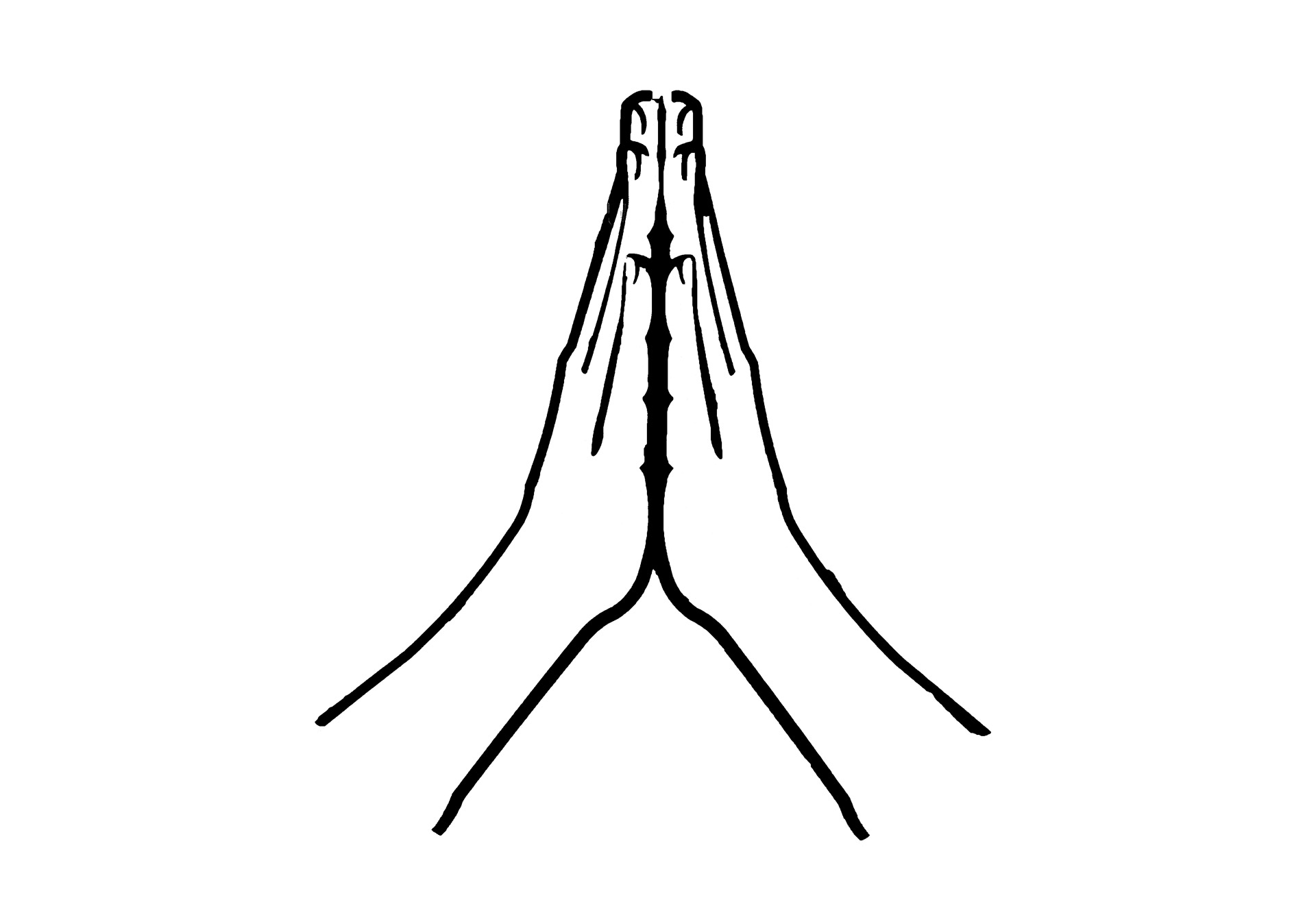 Christ the King FellowshipPresbyterian #loveNovember 27, 2022 - 11 AM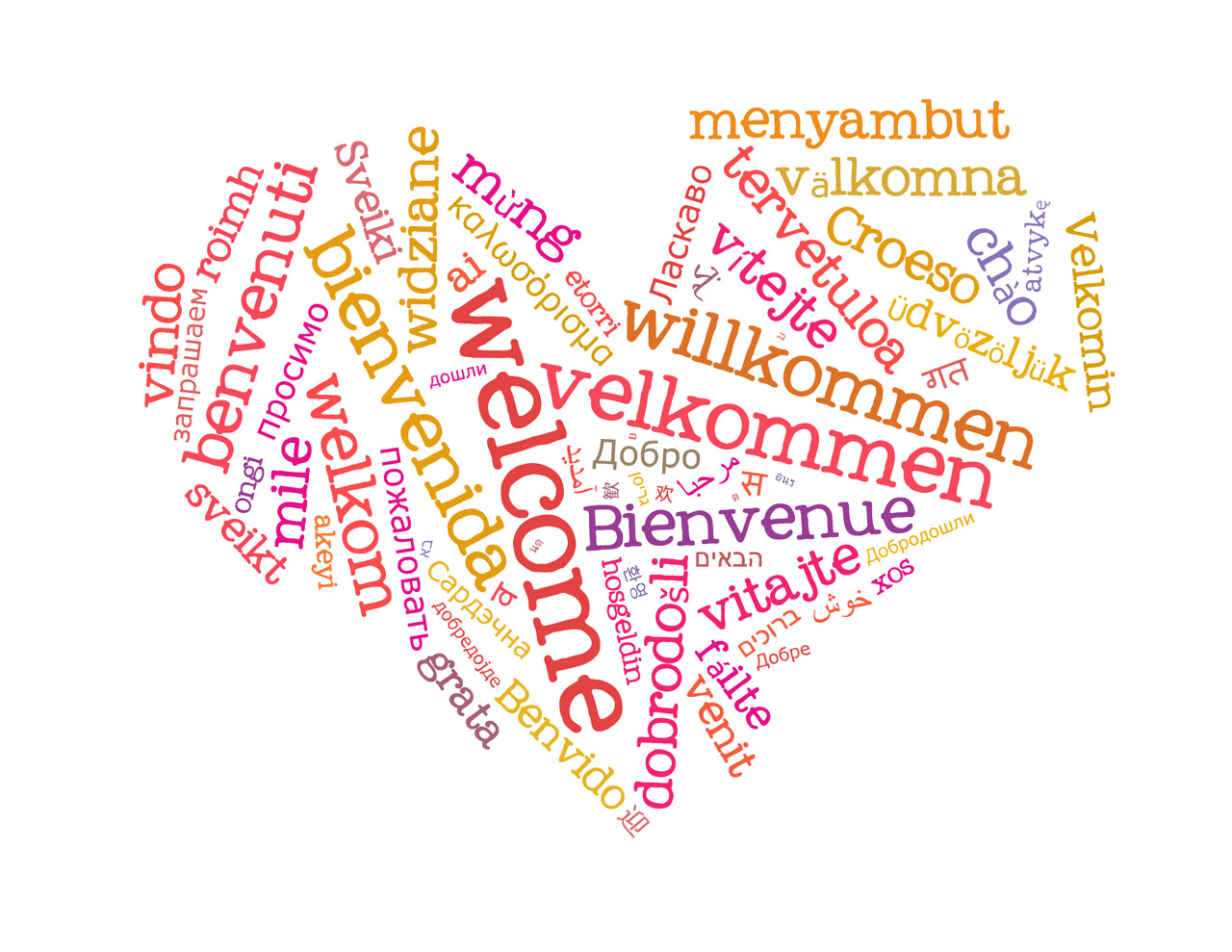 Welcome Prelude “O Come, O Come, Emmanuel”                                         by Noel Goemanne   Call to Worship  (Jer.33:14; O Come, O Come, Emmanuel")The day of the LORD is surely coming; the promise of God will be fulfilled.O come, O come, Emmanuel, And ransom captive Israel, That mourns in lonely exile here Until the Son of God appear.Advent Candle Lighting: PEACEGod of grace, ever faithful to Your promises, the earth rejoices in hope of our Savior's coming and looks forward with longing to his return at the end of time. Prepare our hearts to receive him when he comes, for he is Lord forever and ever. Amen. “Lift Up Your Heads, Ye Mighty Gates”                                                (Blue Hymnal) No. 8Confession (BCW)God of the future, You are coming in power to bring all nations under Your rule. We confess we have not expected Your kingdom, for we live casual lives, ignoring Your promised judgment. We accept lies as truth, exploit neighbors, abuse the earth, & refuse Your justice & peace. Forgive us. Turn us to Your will by the power of Your Spirit, so all may know Your justice & peace; through Jesus Christ, Your Son, our Savior.